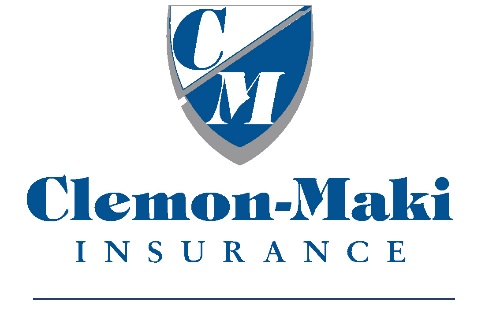 Clemon Maki Insurance Character Scholarship2019Objective: To provide a monetary source of $1,000 to a Newton senior, graduating in the spring of 2019. Scholarship requirements:1. Must be a graduating senior from Newton High School2. Must have a 2.0 GPA or higher3. Must be planning to attend a two or four year school4. Must complete a narrative describing their Character.Date: ______________________________Applicant’s Name ____________________________________Home Address ___________________________________________________Home Phone _____________________________________________________Cumulative GPA: ______________ACT score (If applicable):_________________________________Class rank: _________________________________School you plan to attend next year and your anticipated course of study: ________________________________________________________________________________________________________________________________________________________________________________________________________________________________________________________________________________________________________________________On a separate sheet of paper, please describe what you have done during your time at Newton Senior High to demonstrate your character.Applicant’s signature:  _____________________________________________________________Applications are to be returned to the Career Center at the high school by noon,Friday April 12th, 2019.Each application must include:• Completed and signed application form.• A typed narrative describing your Character. 